Enrollment System Modernization (ESM) Phase 2Veterans Health Information Systems and Technology Architecture (VistA) 
Registration, Eligibility & Enrollment (REE)DG*5.3*966Release Notes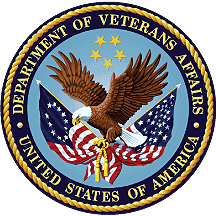 January 2019Department of Veterans AffairsOffice of Information and Technology (OIT)Table of Contents1	Introduction	12	Purpose	13	Audience	14	This Release	14.1	New Features and Functions Added	14.2	Enhancements and Modifications	15	Known Issues	36	Product Documentation	3IntroductionThe release of Veterans Health Information System and Technology Architecture (VistA) Registration, Eligibility & Enrollment (REE) Registration (DG) patch DG*5.3*966 supports the enhancements for the Enterprise Health Benefits Determination (EHBD) program that focuses on updates for the Enrollment System Modernization (ESM) Phase 2 project, which supports Enrollment System Community Care (ESCC) and ES Sustainment.PurposeThe Release Notes cover the changes to VistA REE DG systems for this release. DG*5.3*966 is also being released in support of the Enrollment System (ES) 5.4 release. Refer to Informational Patch EAS*1*169 (Enrollment Application System) for additional details regarding the ES release.AudienceThis document targets users and administrators of VistA REE, the DG system and applies to the changes made between this release and any previous release for this software. This ReleaseThis software is being released as a patch (PackMan) message. The PackMan message includes the DG*5.3*966 patch, which also supports the ES 5.4 release.The following sections provide a summary of the enhancements and modifications to the existing software for VistA REE with the release of patch DG*5.3*966.New Features and Functions AddedThere are no new features or functions added to VistA REE for DG*5.3*966.Enhancements and ModificationsPatch DG*5.3*966 provides enhancements to VistA REE that ensure a Veteran's complete and accurate military service record is displayed in the system.With patch DG*5.3*966, the Early Separation Reason associated with a Veteran's military service is now validated when it is received from ES to ensure data integrity. There are no display changes in VistA REE.Installing DG*5.3*966 ensures that eligibility for care is accurately determined across Veterans Health Administration (VHA) systems and that the Veteran's military service information is accurate, correct, and accessible at any VHA facility.List of UpdatesThis patch makes the following enhancements to VistA REE:The SEPARATION REASON CODE (#.1) sub-field within the MILITARY SERVICE EPISODE (#.3216) multiple in the PATIENT (#2) file is added. This field is a pointer to the SEPARATION REASON (#26) file and the data for this field will be received from ES in ORF-Z11/ORU-Z11 HL7 messages in the ZMH segment. The SEPARATION REASON CODE cannot be edited or deleted by VistA users and will not be sent back to ES in a 
Z07 message. Note: DBIA 5783 MILITARY SERVICE EPISODE API calls, the routine DGMSEUTL includes component GETMSE that returns all records in the MILITARY SERVICE EPISODE (#.3216) multiple within the PATIENT (#2) file in the Military Service Episode (MSE) array. While no modifications were made to this component, the SEPARATION REASON CODE (#.1) field is included in the returned array.(RM User Story ID 862076 - RM Requirement IDs 1017251, 1017249)The SEPARATION REASON (#26) file is added to VistA REE. This file contains the codes and associated descriptions for the Reason for Early Separation with data matching the equivalent table in (ES). The data for this file is included in the build. (See the Post-Installation Instructions section below.) The file consists of two fields:CODE field (#.01) - Free-text field of 3 digits for the Reason for Separation Code.DESCRIPTION field (#.02) - Free-text field of 3-128 characters.(RM User Story ID 862076 - RM Requirement IDs 1017251, 1017249)The HL7 interface with ES is modified to include the additional "SEPARATION REASON CODE" (#.01) field that is associated with each MSE. The ORU-Z11/ORF-Z11 message contains a new sequence, (#10), in the ZMH segment. (RM User Story ID 862076 - RM Requirement ID 1017253, 1017255)When VistA receives an HL7 message with a Separation Reason Code, the code is validated against the SEPARATION REASON (#26) file in VistA. VistA processes the field based on the following criteria:If the Separation Reason Code is present in the SEPARATION REASON (#26) file, it is stored in the SEPARATION REASON CODE (#.1) field within the MILITARY SERVICE EPISODE (#.3216) multiple within the PATIENT (#2) file.If the Separation Reason Code is not present in the SEPARATION REASON (#26) file, the text "Refer to Enrollment System for Reason" is stored in the patient record in the REASON FOR EARLY SEPARATION (#.09) field in the MILITARY SERVICE EPISODE (#.3216) multiple within the PATIENT (#2) file.(RM User Story ID 862076 - RM Requirement ID 1017253)MSEs that contain a SEPARATION REASON CODE will not be included in the ORU-Z07 or ORF-Z07 messages sent to ES. (RM User Story ID 862076, 949766 - RM Requirement ID 1017255, 1022647)There are no display changes in VistA REE. The internal logic used to retrieve the Reason for Early Separation description from the patient record for display on screens <6> and <6.1> is modified as follows:If the SEPARATION REASON CODE (#.1) sub-field within the MILITARY SERVICE EPISODE (#.3216) multiple in the PATIENT (#2) file is present, it is used to acquire the DESCRIPTION (#.02) field from the SEPARATION REASON (#26) file.If the SEPARATION REASON CODE (#.1) sub-field within the MILITARY SERVICE EPISODE (#.3216) multiple in the PATIENT (#2) file is not present, the REASON FOR EARLY SEPARATION (#.09) sub-field within the MILITARY SERVICE EPISODE (#.3216) multiple in the PATIENT (#2) file field is used to retrieve the description.(RM User Story ID 862076 - RM Requirement ID 1017255)Known IssuesNo known or open issues were identified in this release.Product DocumentationThe following documents apply to this release:Title	File Name	FTP ModeRelease Notes	DG_53_P966_RN.PDF	(binary)
IVM Technical Manual	IVM_2_P175_TM.PDF	(binary) redactedDocumentation can also be found on the VA Software Documentation Library at:http://www.va.gov/vdl/